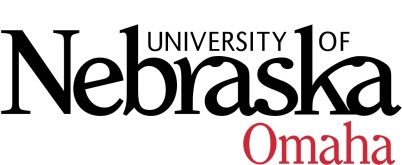 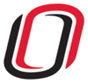 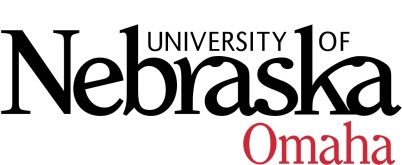 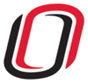 UNIVERSITY OF NEBRASKA AT OMAHAEDUCATIONAL POLICY ADVISORY COMMITTEESUMMARYFriday, January 12, 20189:00 AMEppley Administration Building Members present:  Ann Coyne, Kerry Ward, Darren Pettit, Ann Luther, Katie Bishop, Patricia Meglich, Christina Dando, and Associate VC Smith-Howell presidedApproved 12-8-17 summary Committee watched HLC Accreditation video.  This can be found at https://www.unomaha.edu/accreditation/institutional/index.php it is strongly encouraged to watch.  Curriculum4+1 Economics (report item only)4+1 Public Health/MA/MS Health, Physical Education, and Recreation with a concentration in Health Behavior (report item only)Course Syllabi The following new course(s) were approved:MATH 1120 Introduction to Mathematical and Computational Thinking, 3 hrs.   MATH 1210 Intermediate Algebra, 3 hrs.NEUR 4290 Neuroethology, 3 hrs.  The following new course(s) were approved pending minor edits:CIST 4910 Systems Development in Open Source Communities, 3 hrs. (# 3 needs to include anticipated enrollment and how often the course will be offered.  #5 needs to be more generalized as provides specific textbooks and a complete timeline of the semester).  The following revised course(s) were approved:SOC 2150 Sociology of Families, 3 hrs.  US 1010 Critical Thinking and Problem Solving for the Modern Day Student, 1 hr.The following revised course (looking into what is going on with this course)US 1050 Introduction to University Studies, 1 hr.  Meeting Dates 9:00-10:30, Eppley Administration Building 202:Friday, January 12, 2018Friday, February 9, 2018Friday, March 9, 2018Friday, April 13, 2018Friday, May 11, 2018